ИНСТРУКЦИЯ ПО ОФОРМЛЕНИЮ ПЕРЕВОЗКИ Симферополь – Анапа- ОШ ,Керчь-Анапа-ОШ для АСБ «СИРЕНА-ТРЭВЕЛ»

1. При бронировании перевозки Симферополь – ОШ (через Анапу) необходимо:
1СИПОSS2910-У6>
выбрать для бронирования рейсы У6-9995 Симферополь – Анапа и У6-2491 Анапа-ОШ, Подклассы для бронирования выбираются  O,W,A,E.

Бронировать места можно через ОЦ или же через наличие мест пример запроса 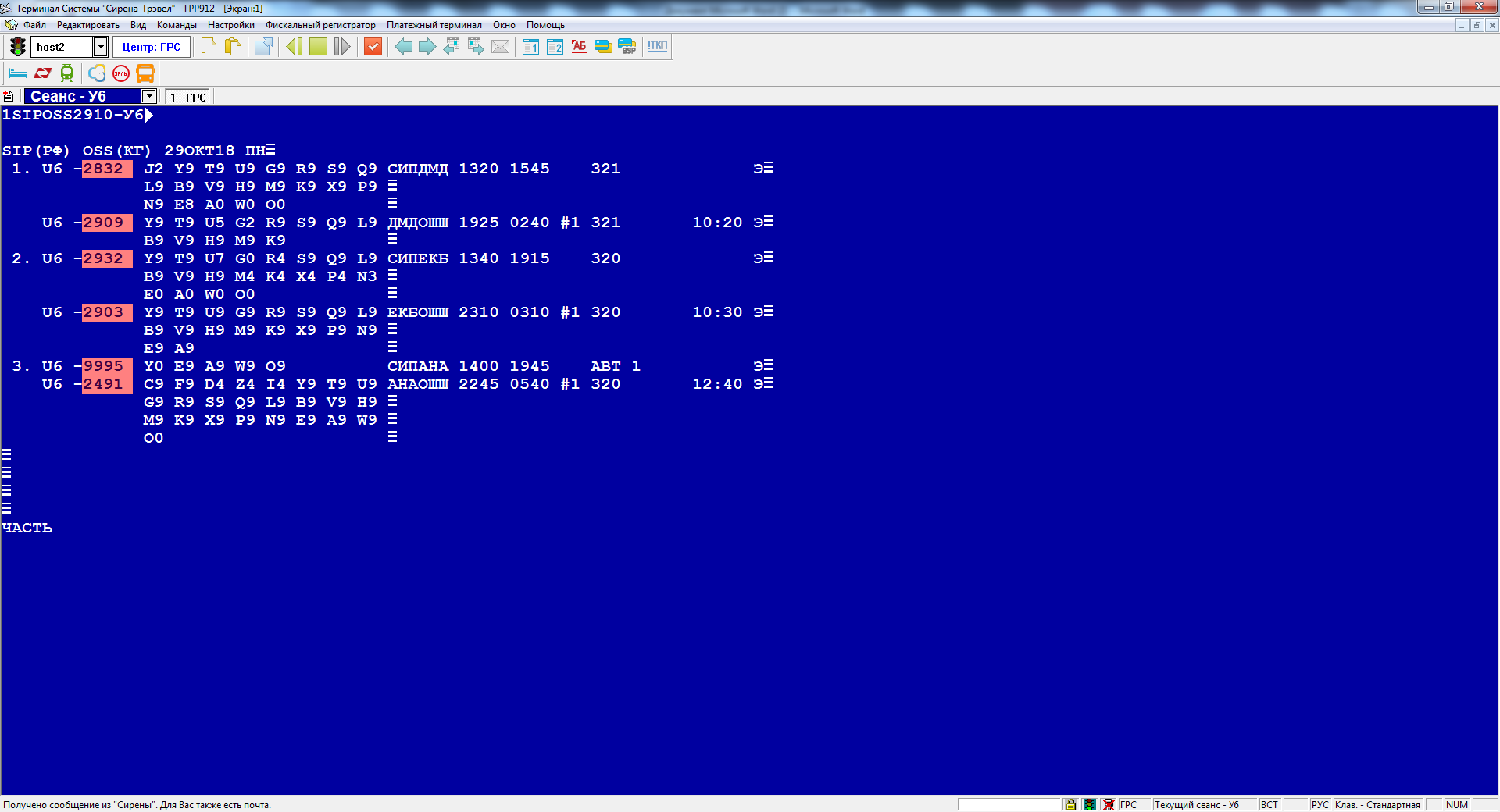 03WW1
2. Вводим данные пассажира 

ОБЯЗАТЕЛЬНО ИНФОРМИРОВАТЬ,ЧТО НА УЧАСТКЕ: Симферополь-Керчь-Анапа(Анапа-Керчь-Симферополь) перевозка будет на автобусе. Пассажир обращается за уточнением к представителю авиакомпании «Уральские Авиалинии» в аэропорту Симферополя для получения полной информации, где находится автобус.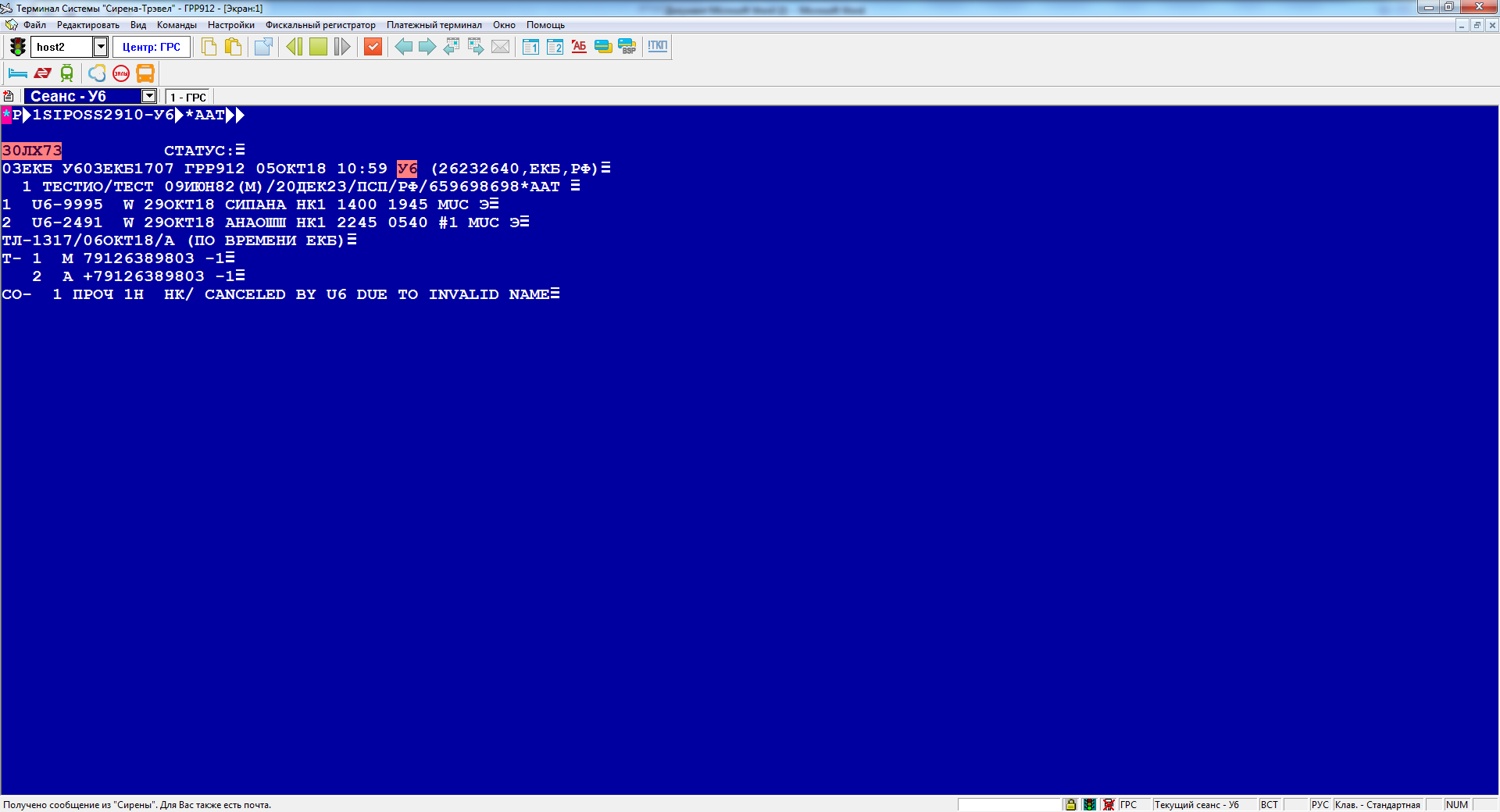 3.Тарификация автоматическая ТМ
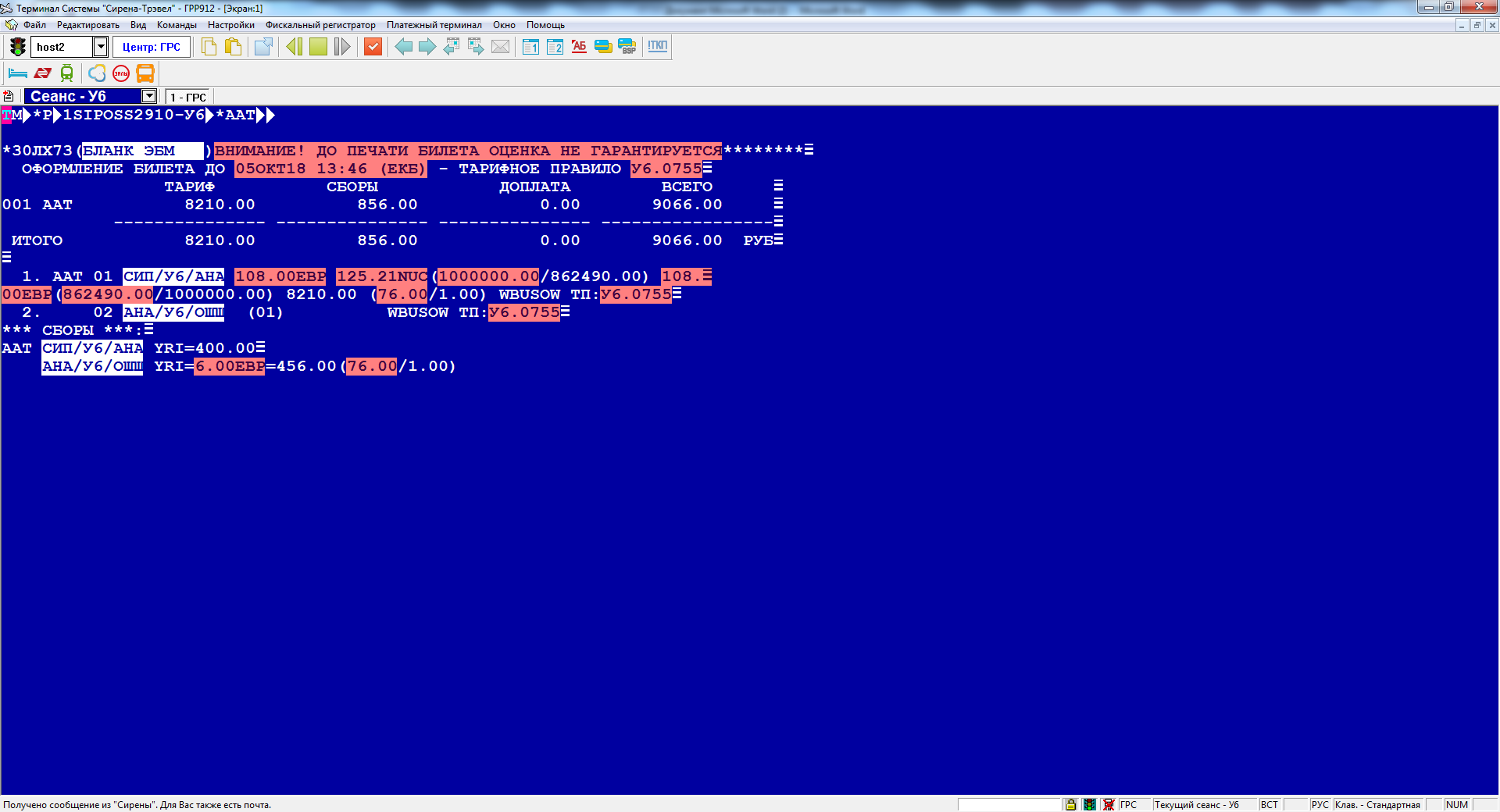 4. Оформляем билет ПБ.

Перевозка также может быть оформлена и на маршруте ОSS-AAQ-SIP  ( рейс У62492 –У69996), KHC-AAQ-OSS (рейс У69995-У62491)


ИНСТРУКЦИЯ ПО ОФОРМЛЕНИЮ ПЕРЕВОЗКИ Симферополь – Анапа –ОШ, ОШ-Анапа-Керчь (для GDS «AMADEUS»

1. При бронировании перевозки Симферополь – ОШ (через Анапу) необходимо:
AN29OCTSIPOSS/AU6
выбрать для бронирования рейсы У6-9995 Симферополь – Анапа и У6-2491 Анапа-ОШ, Подклассы для бронирования выбираются  O,W,A,E.
Бронируем места командой SS1WW3

2. Вводим данные пассажира 

ОБЯЗАТЕЛЬНО ИНФОРМИРОВАТЬ, ЧТО НА УЧАСТКЕ: Симферополь-Керчь-Анапа(Анапа-Керчь-Симферополь) перевозка будет на автобусе. Пассажир обращается за уточнением к представителю авиакомпании «Уральские Авиалинии» в аэропорту Симферополя для получения полной информации, где находится автобус.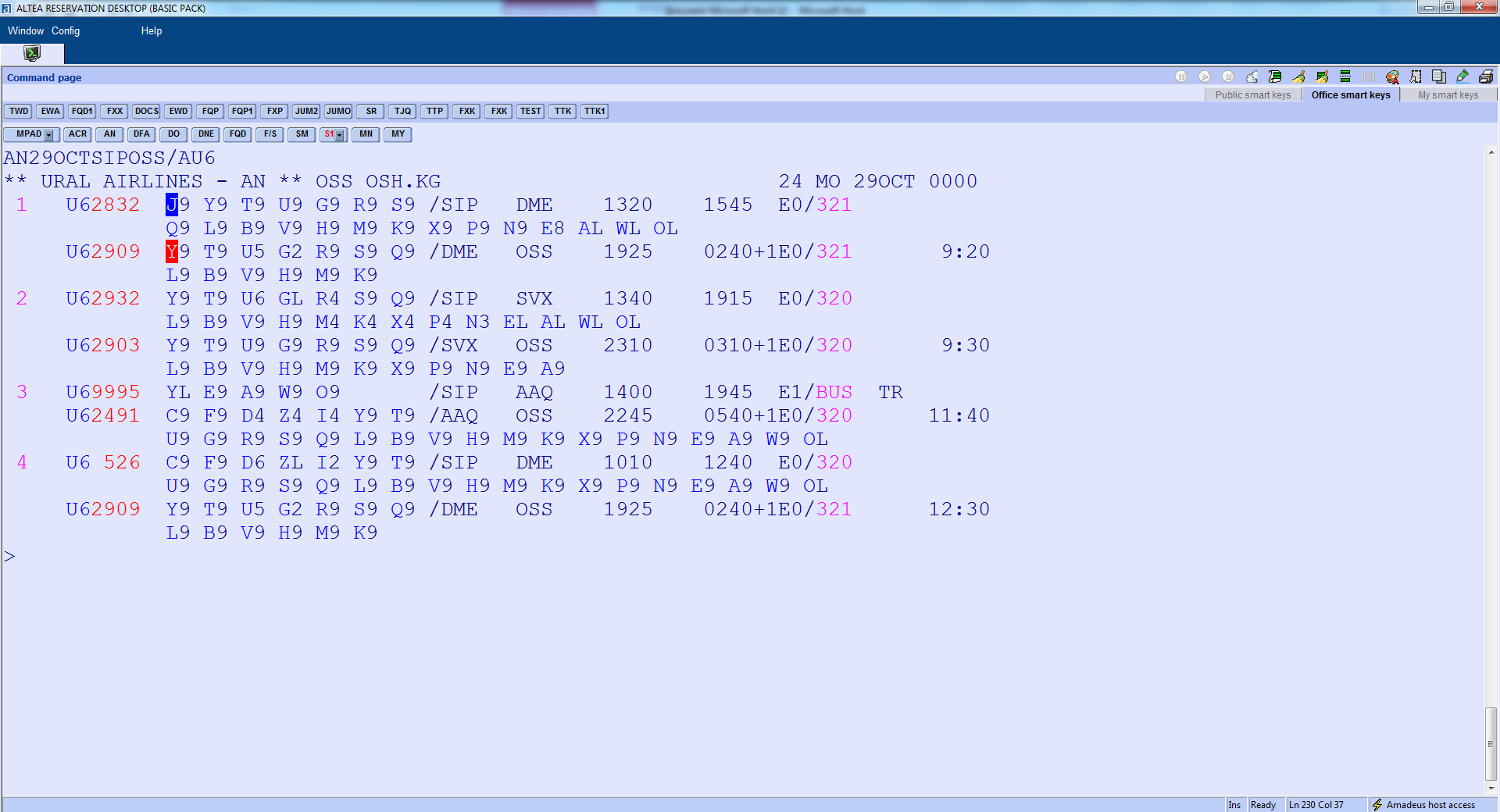 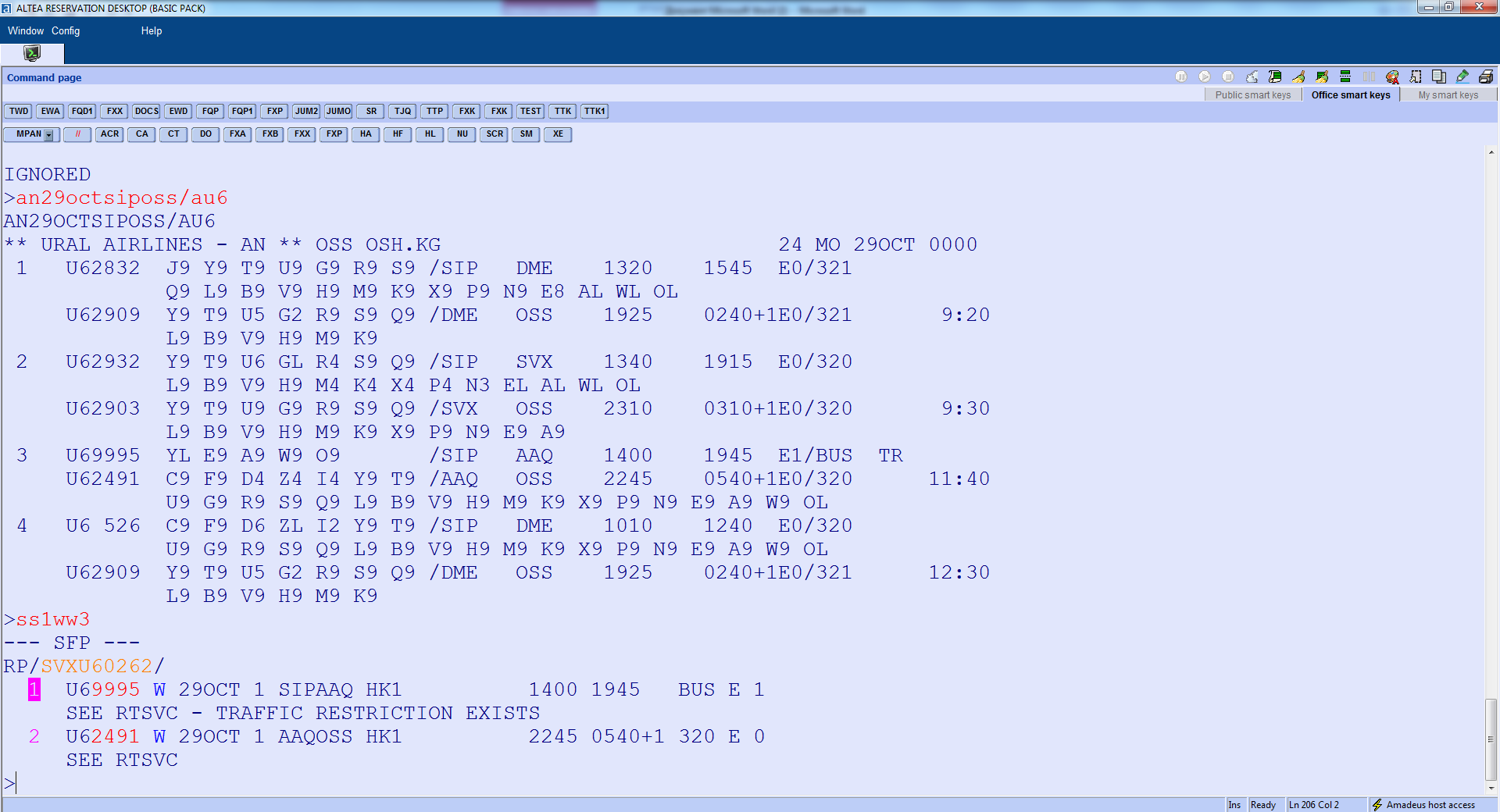 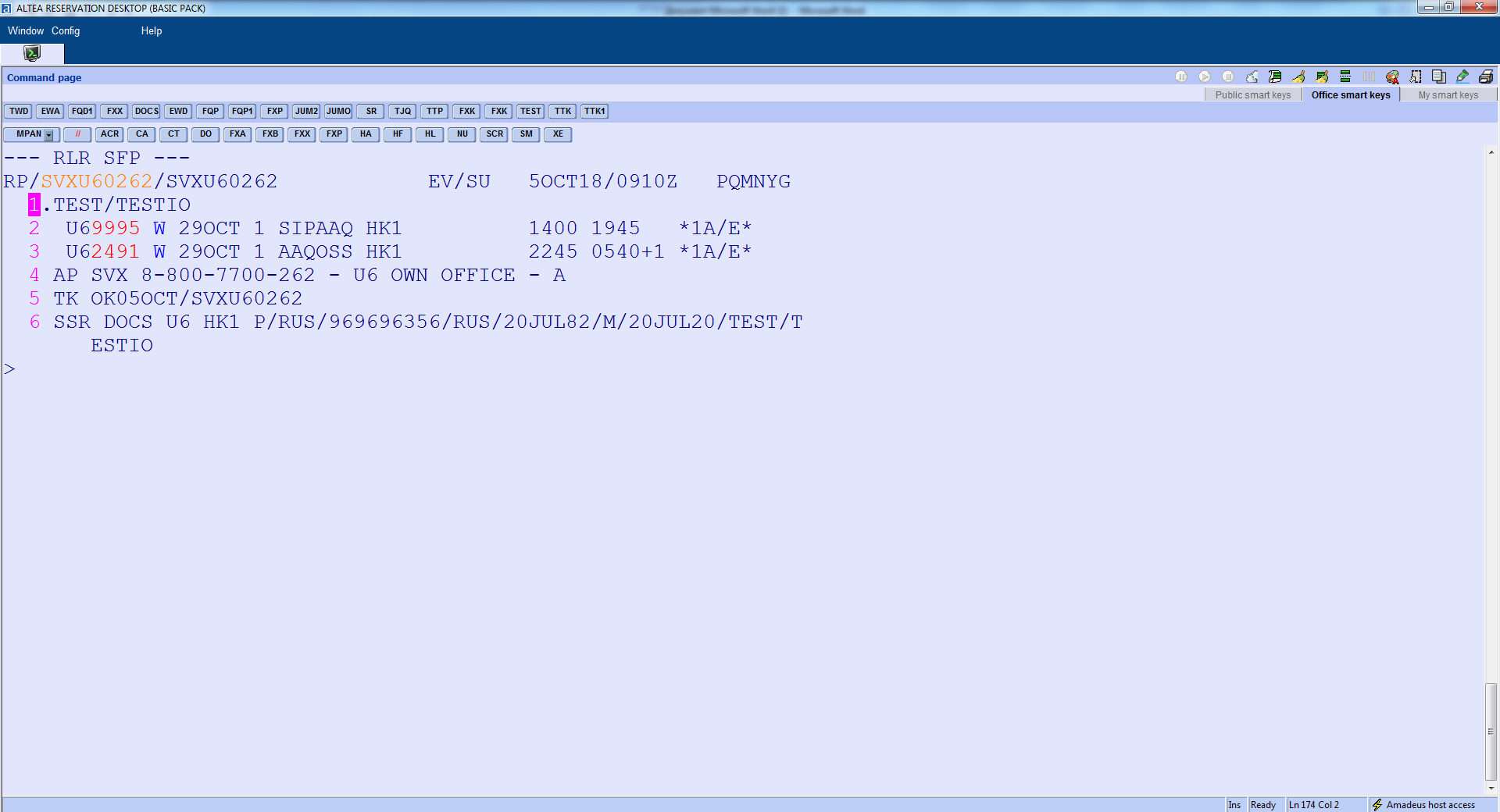 3.Тарификация автоматическая FXP

4. Оформляем билет TTP.
Перевозка также может быть оформлена и на маршруте ОSS-AAQ-SIP 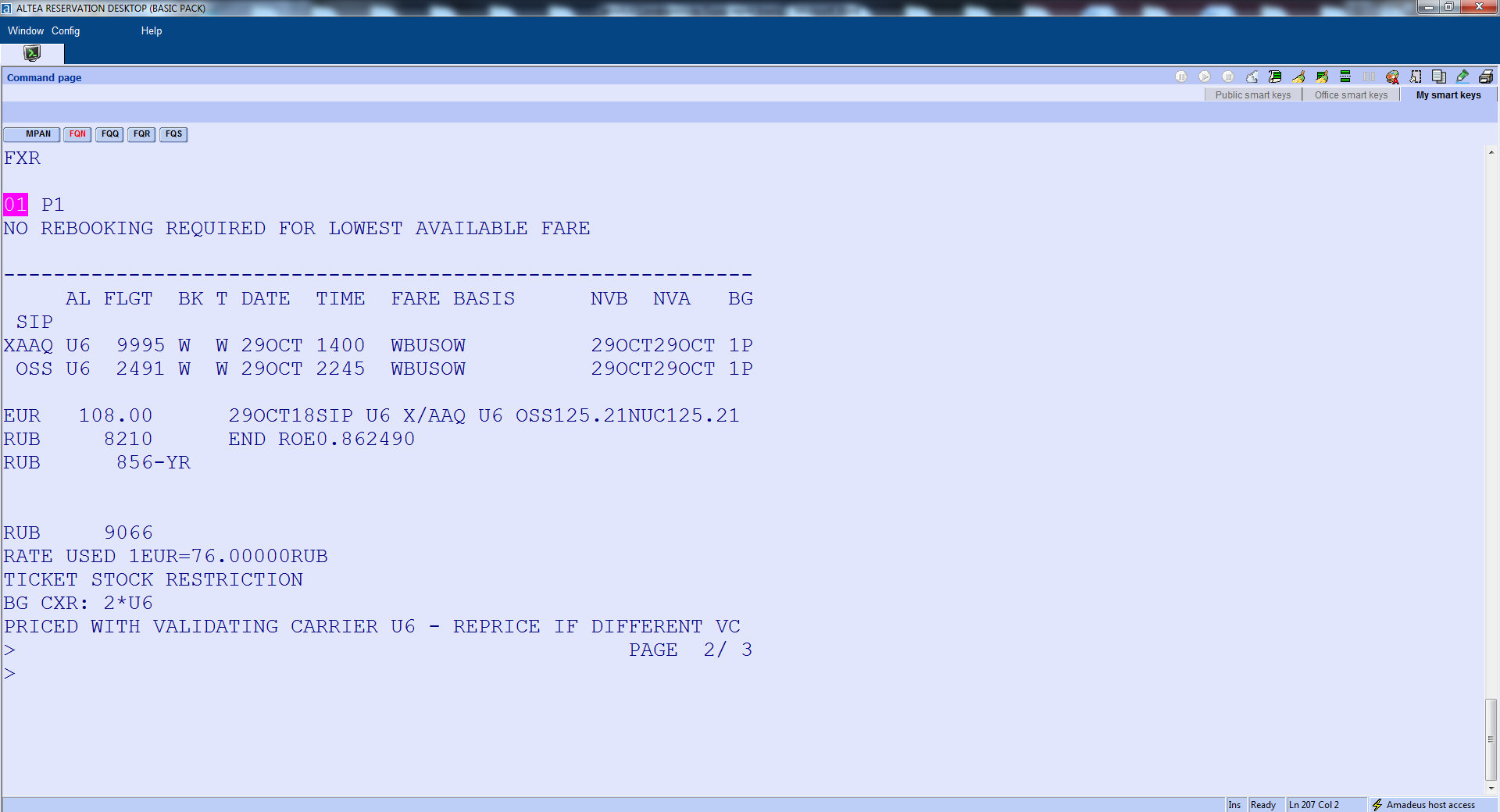  ( рейс У62492 –У69996), OSS-AAQ-KHC (У62492-У69996)
